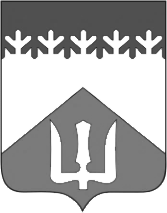                   АДМИНИСТРАЦИЯ                   Волховского муниципального района                                    Ленинградской области              ПОСТАНОВЛЕНИЕ   ВолховО внесении изменений в постановление администрации Волховского муниципального района от 28.03.2022 года №826 «Об  утверждении отчета об использовании средств резервного фонда администрации Волховского муниципального районапо районному бюджету Волховского муниципального района и сведений о численности муниципальных служащих органов местного самоуправления, работников муниципальных учреждений с указанием фактических затрат на их денежное содержание Волховского муниципального района за 2021 год»На основании пункта 13 части 1 статьи 32 Устава Волховского муниципального района  Ленинградской области и в соответствии со статьей 52 Федерального закона от 06.10.2003 года № 131-ФЗ «Об общих принципах организации местного самоуправления в Российской Федерации», статьей 36 Бюджетного кодекса Российской Федерации, пунктом 11 постановления администрации Волховского муниципального района от 24 мая 2016 года      №1143 «Об утверждении Положения о порядке расходования средств резервного фонда администрации Волховского муниципального района»,        п о с т а н о в л я ю:	1. Внести в постановление №826 от 28.03.2022 года «Об  утверждении отчета об использовании средств резервного фонда администрации Волховского муниципального района по районному бюджету Волховского муниципального района и сведений о численности муниципальных служащих органов местного самоуправления, работников муниципальных учреждений с указанием фактических затрат на их денежное содержание Волховского муниципального района за 2021 год» в приложение 1 «Отчет об использовании средств резервного фонда администрации Волховского муниципального района Ленинградской области по районному бюджету Волховского муниципального района за 2021 год» следующие изменения:	строкузаменить строкой2. Настоящее постановление подлежит опубликованию в  официальном периодическом печатном издании и размещению в информационно-коммуникационной сети «Интернет» на официальном сайте администрации Волховского муниципального района.3.  Настоящее постановление вступает в силу на следующий день после его официального опубликования.4. Контроль за исполнением настоящего постановления оставляю за собой.Глава  администрации                                                                        А.В.БрицунИсполнитель: Зверкова Венера Габдуллаевна8 (81363) 78-618от13 мая 2022 г.№1377Наименование показателяНаименование расходования средств резервного фондаНаименование муниципального правового актаРаздел, подразделРаздел, подразделРазмер утвержденного резервного фондаРазмер уточненного резервного фондаРазмер использованного резервного фонда Остаток неиспользованного резервного фондаИные межбюджетные трансферты за счёт резервного фонда администрации Волховского муниципального района в рамках непрограммных расходов органов местного самоуправления"О выделении денежных средств из резервного фонда" на обеспечение бесперебойного транспортного обслуживания населения по муниципальным маршрутам регулярных перевозок в границах Волховского муниципального районаПостановление администрации Волховского муниципального района от 27.12.2021 №370404083 400,003 400,000,00Наименование показателяНаименование расходования средств резервного фондаНаименование муниципального правового актаРаздел, подразделРаздел, подразделРазмер утвержденного резервного фондаРазмер утвержденного резервного фондаРазмер уточненного резервного фондаРазмер использованного резервного фонда Остаток неиспользованного резервного фондаСоздание условий для предоставления транспортных услуг населению между поселениями в границах Волховского муниципального района"О выделении денежных средств из резервного фонда" на обеспечение бесперебойного транспортного обслуживания населения по муниципальным маршрутам регулярных перевозок в границах Волховского муниципального районаПостановление администрации Волховского муниципального района от 27.12.2021 №37040408083 400,003 400,000,00